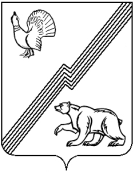 АДМИНИСТРАЦИЯ ГОРОДА ЮГОРСКАХанты-Мансийского автономного округа – Югры ПОСТАНОВЛЕНИЕот 26 октября 2015 года									          № 3223О внесении изменений в постановление администрации города Югорскаот 02.02.2011 № 167В соответствии с Уставом города Югорска, Кодексом Российской Федерации об административных правонарушениях, Законом Ханты-Мансийского автономного округа - Югры от 11.06.2010 № 102-оз «Об административных правонарушениях»:1. Внести в постановление администрации города Югорска от 02.02.2011 № 167           «Об административной комиссии города Югорска» (с изменениями от 25.10.2011 № 2326,           от 31.07.2012 № 1885, от 21.02.2013 № 459, от 21.04.2014 № 1713, от 02.07.2014 № 3040,                от 30.09.2014 № 5065) следующее изменение:приложение 1 изложить в новой редакции согласно приложению.Опубликовать постановление в газете «Югорский вестник» и разместить на официальном сайте администрации города Югорска.Настоящее постановление вступает в силу после его официального опубликования в газете «Югорский вестник».Контроль за выполнением постановления возложить на заместителя главы администрации города Югорска А.В. Бородкина.Глава администрации города Югорска                                                                                                                  М.И. БодакПриложениек постановлениюадминистрации города Югорскаот 26 октября 2015 года № 3223Приложение 1к постановлениюадминистрации города Югорскаот 02.02.2011 № 167ПЕРСОНАЛЬНЫЙ СОСТАВадминистративной комиссии города ЮгорскаГрабовецкий Владимир Валерьевич- начальник управления по вопросам общественной безопасности, председатель административной комиссииМорозова Нина Александровна- советник главы города Югорска, заместитель председателя административной комиссии (по согласованию)Бородкин Андрей ВикторовичСорокина Олеся Юрьевна- заместитель главы администрации города Югорска, заместитель председателя административной комиссии - секретарь административной комиссииЧлены административной комиссииЧлены административной комиссииНаумов Максим Владимирович- старший инспектор по исполнению административного законодательства министерства внутренних дел Российской Федерации по городу Югорску (по согласованию)Некрасова Анна Константиновна- заместитель начальника управления архитектуры и градостроительства департамента муниципальной собственности и градостроительства администрации города ЮгорскаПопова Татьяна Викторовна - заместитель начальника планово-экономического отдела департамента жилищно-коммунального и строительного комплекса администрации города ЮгорскаЛаптева Оксана Петровна- начальник отдела развития потребительского рынка и предпринимательства управления экономической политики администрации города ЮгорскаЗагидулин Виталий Валерьевич- инженер отдела инженерно-технических средств охраны службы корпоративной защиты общества с ограниченной ответственностью «Газпром трансгаз Югорск», руководитель общественного объединения мотоклуб «Комсомольцы»Хорошавина Галина Петровна- председатель товарищества собственников жилья «Пионер» (по согласованию)Ласовский Игорь Леонидович- председатель Совета ветеранов ОМВД по г. Югорску (по согласованию)Байрамгулов Алик Раильевич- эксперт отдела по гражданской обороне и чрезвычайным ситуациям, транспорту и связи администрации города ЮгорскаЛыпелмен Юрий Семенович- начальник отдела по организации деятельности территориальной комиссии по делам несовершеннолетних и защите их прав при администрации города Югорска